LISTE DES PERSONNES INSCRITES À L’AVANCE À LA RÉUNION
(dans l’ordre alphabétique des noms français des membres)
La liste définitive des participants figurera dans une annexe du rapport de la réunion.établie par le Bureau de l’UnionList of Persons registered in advance for the MEETING
(in the alphabetical order of the French names of the members)
The final list of participants will be published as an annex to the report of the meeting.prepared by the Office of the UnionLISTE DER IM VORAUS FÜR DIE SITZUNG ANGEMELDETEN PERSONEN
(in alphabetischer Reihenfolge der französischen Namen der Mitglieder)
Die endgültige Teilnehmerliste wird als eine Anlage des Berichtes über die Sitzung veröffentlicht werden.Vom Verbandsbüro erstelltLISTA DE PERSONAS INSCRITAS CON ANTELACIÓN A LA REUNIÓN
(por orden alfabético de los nombres en francés de los miembros)
La lista definitiva de participantes se publicará en un anexo del informe de la reunión.preparada por la Oficina de la UniónI. MEMBRES / MEMBERS / VERBANDSMITGLIEDER / MIEMBROSAFRIQUE DU SUD / SOUTH AFRICA / SÜDAFRIKA / SUDÁFRICANoluthando NETNOU-NKOANA (Ms.), Director, Genetic Resources, Department of Agriculture, Forestry and Fisheries, Pretoria 
(e-mail: noluthandon@daff.gov.za)ARGENTINE / ARGENTINA / ARGENTINIEN / ARGENTINARaimundo LAVIGNOLLE (Sr.), Presidente del Directorio, Instituto Nacional de Semillas (INASE), Secretaría de Agricultura, Ganadería, Pesca y Alimentación, Buenos Aires  
(e-mail: rlavignolle@inase.gov.ar) María Laura VILLAMAYOR (Sra.), Coordinadora de Propiedad Intelectual y Recursos Fitogenéticos, Secretaría de Agricultura, Ganadería, Pesca y Alimentación, Buenos Aires  
(e-mail: mlvillamayor@inase.gov.ar)AUSTRALIE / AUSTRALIA / AUSTRALIEN / AUSTRALIANik HULSE (Mr.), Chief of Plant Breeders' Rights, Plant Breeder's Rights Office, IP Australia, Woden 
(e-mail: nik.hulse@ipaustralia.gov.au) BÉLARUS / BELARUS / BELARUS / BELARÚSVladzimir HRAKUN (Mr.), Deputy Minister, Ministry of Agriculture and Food Production, Minsk 
(e-mail: belsort@sorttest.by)Uladzimir BEINIA (Mr.), Director, State Inspection for Testing and Protection of Plant Varieties, Minsk 
(e-mail: belsort@sorttest.by) Tatsiana SIAMASHKA (Ms.), Deputy Director of DUS Testing, State Inspection for Testing and Protection of Plant Varieties, Minsk  
(e-mail: tatianasortr@mail.ru) Maryna SALADUKHA (Ms.), Deputy Head, International Cooperation Department, State Inspection for Testing and Protection of Plant Varieties, Minsk 
(e-mail: belsort@mail.ru)BOLIVIE (ÉTAT PLURINATIONAL DE) / BOLIVIA (PLURINATIONAL STATE OF) / 
BOLIVIEN (PLURINATIONALER STAAT) / BOLIVIA (ESTADO PLURINACIONAL DE)Sergio Rider ANDRADE CÁCERES (Sr.), Director Nacional de Semillas, Instituto Nacional de Innovación Agropecuaria y Forestal (INIAF), La Paz 
(e-mail: rideran@yahoo.es)Freddy CABALLERO LEDEZMA (Sr.), Responsable de la Unidad de Fiscalización y Registro de Semillas, Registros y protección de Variedades Vegetales, Instituto Nacional de Innovación Agropecuaria y Forestal (INIAF), La Paz 
(e-mail: calefred@yahoo.es)CANADA / CANADA / KANADA / CANADÁAnthony PARKER (Mr.), Commissioner, Plant Breeders' Rights Office, Canadian Food Inspection Agency (CFIA), Ottawa 
(e-mail: anthony.parker@canada.ca) Ashley BALCHIN (Ms.), Examiner, Plant Breeders' Rights Office, Canadian Food Inspection Agency (CFIA), Ottawa 
(e-mail: ashley.balchin@canada.ca) CHILI / CHILE / CHILE / CHILEManuel Antonio TORO UGALDE (Sr.), Jefe Departamento, Registro de Variedades Protegidas, 
División Semillas, Servicio Agrícola y Ganadero (SAG), Santiago de Chile 
(e-mail: manuel.toro@sag.gob.cl) CHINE / CHINA / CHINA / CHINAYehan CUI (Mr.), Division Director, Division of Plant Variety Protection, Development Center of Science & Technology (DCST), Beijing 
(e-mail: cuiyehan@agri.gov.cn)Zhiqiang MA (Mr.), Director, Division of Variety Management, Department of Seed Industry Management, Beijing 
(e-mail: zyspzc@agri.gov.cn)Sanqun LONG (Mr.), Deputy Director, PVP Office, National Forestry and Grassland Administration, Beijing 
(e-mail: LSQ9106@126.com)Yongqi ZHENG (Mr.), Director, Laboratory for Molecular Testing of New Plant Varieties, Office of Protection of New Varieties of Plants, National Forestry and Grassland Administration, Beijing 
(e-mail: zhengyq@caf.ac.cn)COLOMBIE / COLOMBIA / KOLUMBIEN / COLOMBIAAlfonso Alberto ROSERO (Sr.), Director Técnico de Semillas, Instituto Colombiano Agropecuario (ICA), Bogotá 
(e-mail: alberto.rosero@ica.gov.co)ESTONIE / ESTONIA / ESTLAND / ESTONIALaima PUUR (Ms.), Councellor, Estonian Agricultural Board, Viljandi 
(e-mail: laima.puur@pma.agri.ee)ÉTATS-UNIS D'AMÉRIQUE / UNITED STATES OF AMERICA / VEREINIGTE STAATEN VON AMERIKA / 
ESTADOS UNIDOS DE AMÉRICAElaine WU (Ms.), Attorney – Advisor, Office of Policy and International Affairs, United States Patent and Trademark Office, United States Department of Commerce, Alexandria 
(e-mail: elaine.wu@uspto.gov)Ruihong GUO (Ms.), Deputy Administrator, AMS, Science & Technology Program, United States Department of Agriculture (USDA), Washington D.C. 
(e-mail: ruihong.guo@ams.usda.gov)Jeffery HAYNES (Mr.), Acting Commissioner, Plant Variety Protection Office, Washington D.C. 
(e-mail: Jeffery.Haynes@ams.usda.gov)Howard SOLOMON (Mr.), Acting Deputy Chief of Mission, Permanent Mission of the United States of America to the United Nations Office at Geneva, GenevaBrian IKENBERRY (Mr.), Plant Variety Protection Examiner, Plant Variety Protection Office, United States Department of Agriculture (USDA), Washington D.C. 
(e-mail: brian.ikenberry@usda.gov)Kristine SCHLEGELMILCH (Ms.), Intellectual Property Attaché, Multilateral Economic and Political Affairs, Permanent Mission of the United States of America to the United Nations and Other International Organizations in GenevaDeborah LASHLEY-JOHNSON (Ms.), Intellectual Property Attaché, United States Trade Representative Mission to the World Trade Organization, GenevaFÉDÉRATION DE RUSSIE / RUSSIAN FEDERATION / RUSSISCHE FÖDERATION / 
FEDERACIÓN DE RUSIAOlga LESNYKH (Ms.), Executive Chairman, State Commission of the Russian Federation for Selection Achievements Test and Protection, Moscow 
(e-mail: gossort.rf@yandex.ru)Aleksey VAGIN (Mr.), Head, Department of Methodology and International Cooperation, State Commission of the Russian Federation for Selection Achievements Test and Protection, Moscow 
(e-mail: alexsky@yandex.ru)Antonina TRETINNIKOVA (Ms.), Deputy Head, Methodology and International Cooperation Department, State Commission of the Russian Federation for Selection Achievements Test and Protection, Moscow 
(e-mail: tretinnikova@mail.ru) FRANCE / France / FRANKREICH / FRANCIAYvane MERESSE (Mme), Responsable INOV, Groupe d'Étude et de Contrôle des Variétés et des Semences (GEVES), Beaucouzé 
(e-mail: yvane.meresse@geves.fr)JAPON / JAPAN / JAPAN / JAPÓNAtsuhiro MENO (Mr.), Senior Policy Advisor, Intellectual Property Division, Food Industry Affairs Bureau, Ministry of Agriculture, Forestry and Fisheries (MAFF), Tokyo 
(e-mail: atsuhiro_meno150@maff.go.jp)Manabu SUZUKI (Mr.), Deputy Director for International Affairs, Intellectual Property Division, Food Industry Affairs Bureau, Ministry of Agriculture, Forestry and Fisheries (MAFF), Tokyo 
(e-mail: manabu_suzuki410@maff.go.jp)Manabu OSAKI (Mr.), Senior Examiner, Plant Variety Protection Office, Intellectual Property Division, Food Industry Affairs Bureau, Ministry of Agriculture, Forestry and Fisheries (MAFF), Tokyo 
(e-mail: manabu_osaki190@maff.go.jp)KENYA / Kenya / KENIA / KENYAGeorge Ombaso MOGAKA (Mr.), Corporation Secretary and Head of Legal Affairs, Kenya Plant Health Inspectorate Service (KEPHIS), Nairobi 
(e-mail: gmogaka@kephis.org)Gentrix Nasimiyu JUMA (Ms.), Chief Plant Examiner, Kenya Plant Health Inspectorate Service (KEPHIS), Nairobi 
(e-mail: gjuma@kephis.org)MAROC / MOROCCO / MAROKKO / MARRUECOSZoubida TAOUSSI (Mme), Chargée de la protection des obtentions végétales, Office National de Sécurité de Produits Alimentaires, Rabat  
(e-mail: ztaoussi67@gmail.com) NORVÈGE / NORWAY / NORWEGEN / NORUEGAPia BORG (Ms.), Senior Advisor, Norwegian Food Safety Authority, Brumunddal 
(e-mail: pia.borg@mattilsynet.no)NOUVELLE-ZÉLANDE / NEW ZEALAND / NEUSEELAND / NUEVA ZELANDIAChristopher J. BARNABY (Mr.), PVP Manager / Assistant Commissioner, Plant Variety Rights Office, Intellectual Property Office of New Zealand, Ministry of Economic Development, Christchurch 
(e-mail: Chris.Barnaby@pvr.govt.nz)ORGANISATION AFRICAINE DE LA PROPRIÉTÉ INTELLECTUELLE / 
AFRICAN INTELLECTUAL PROPERTY ORGANIZATION / 
AFRIKANISCHE ORGANISATION FÜR GEISTIGES EIGENTUM / 
ORGANIZACIÓN AFRICANA DE LA PROPIEDAD INTELECTUALNarcisse DJENARBE (Ms.), Cadre de la Direction des Systèmes d'information et de la Publication, Organisation africaine de la propriété intellectuelle (OAPI), Yaoundé 
(e-mail: narcisse.djenarbe@oapi.int)Paraguay / Paraguay / Paraguay / ParaguayJadiyi Concepcion TORALES SALINAS (Sra.), Directora, Dirección de Semillas (DISE), Servicio Nacional de Calidad y Sanidad Vegetal y de Semillas (SENAVE), San Lorenzo 
(e-mail: jadiyi.torales@senave.gov.py)Dahiana María OVEJERO MALDONADO (Sra.), Jefe, Departamento de Protección y Uso de variedades, Direccion de Semillas, Servicio Nacional de Calidad y Sanidad Vegetal y de Semillas (SENAVE), San Lorenzo
(e-mail: dahiana.ovejero@senave.gov.py)PAYS-BAS / NETHERLANDS / NIEDERLANDE / PAÍSES BAJOSKees Jan GROENEWOUD (Mr.), Secretary, Dutch Board for Plant Variety (Raad voor Plantenrassen), Naktuinbouw, Roelofarendsveen 
(e-mail: c.j.a.groenewoud@naktuinbouw.nl)Bert SCHOLTE (Mr.), Head Department Variety Testing, Naktuinbouw NL, Roelofarendsveen 
(e-mail: b.scholte@naktuinbouw.nl)Marcel RIJSBERGEN (Mr.), Team DUS vegetables, DUS testing department, Naktuinbouw, Roelofarendsveen 
(e-mail: m.rijsbergen@naktuinbouw.nl) 
[via WebEx]Wim SANGSTER, Team DUS Vegetables, Naktuinbouw, Roelofarendsveen 
(e-mail: w.sangster@naktuinbouw.nl) 
[via WebEx]Dita HAGEN (Ms.), Application Specialist, Naktuinbouw, Roelofarendsveen 
(e-mail: d.hagen@naktuinbouw.nl) 
[via WebEx]Nathatlie VAN AMERONGEN (Ms.), Bureau voor Plantenrassen, Naktuinbouw, AA Roelofarendsveen 
(e-mail: n.v.amerongen@naktuinbouw.nl) 
[via WebEx]POLOGNE / POLAND / POLEN / POLONIAMarcin KRÓL (Mr.), Head, DUS Testing Department, Research Centre for Cultivar Testing (COBORU), Slupia Wielka 
(e-mail: m.krol@coboru.pl)RÉPUBLIQUE DE CORÉE / REPUBLIC OF KOREA / REPUBLIK KOREA / REPÚBLICA DE COREAKeun-Jin CHOI (Mr.), President, Korea Seed & Variety Service (KSVS), Ministry of Agriculture, Food and Rural Affairs (MAF), Kangwon-do 
(e-mail: kjchoi1001@korea.kr)Eunhee SOH (Ms.), Senior Examiner, Korea Seed and Variety Service (KSVS), Gyeonsangbok-do 
(e-mail: eunhee.soh@korea.kr)Eun-Jung HEO (Ms.), Agricultural Researcher, Seobu Branch, Korea Seed and Variety Service (KSVS), Ministry of Agriculture, Food and Rural Affairs (MAFRA)
(e-mail: heoej@korea.kr)RÉPUBLIQUE DE MOLDOVA / REPUBLIC OF MOLDOVA / REPUBLIK MOLDAU / 
REPÚBLICA DE MOLDOVA Ala GUSAN (Ms.), Deputy Head, Patents Division, Inventions and Plant Varieties Department, State Agency on Intellectual Property of the Republic of Moldova (AGEPI), Chisinau  
(e-mail: ala.gusan@agepi.gov.md) RÉPUBLIQUE Dominicaine / dominican REPUBLIC / dominikanische REPUBLIK / 
REPÚBLICA DominicanaMaria Ayalivis GARCIA MEDRANO (Sra.), Directora, Oficina de Registros de Variedades y Proteccion de los Derechos de Obtentor (Orevado), Santo Domingo 
(e-mail: mgarcia@orevado.gob.do)RÉPUBLIQUE-UNIE DE TANZANIE / UNITED REPUBLIC OF TANZANIA / 
VEREINIGTE REPUBLIK TANSANIA / REPÚBLICA UNIDA DE TANZANÍAMathew John MTIGUMWE (Mr.), Permanent Secretary, Ministry of Agriculture, Dodoma 
(e-mail: ps@kilimo.go.tz)Patrick NGWEDIAGI (Mr.), Director General, Tanzania Official Seed Certification Institute (TOSCI), Morogoro 
(e-mail: ngwedi@yahoo.com) Obadia Mugasa KAMEYA (Mr.), Director, Legal Unit, Ministry of Agriculture (MoA), Dodoma 
(e-mail: obadia.kameya2@kilimo.go.tz)Sheha Idrissa HAMDAN (Ms.), Director of Policy and Planning, Ministry of Agriculture, Natural Resources, Livestock and Fisheries, ZanzibarTwalib Mustafa NJOHOLE (Mr.), Registrar of Plant Breeders' Rights, Plant Breeders Rights' Office, Ministry of Agriculture (MoA), Dodoma 
(e-mail: twalib.njohole@kilimo.go.tz)Asia Filfil THANI (Ms.), Registrar of Plant Breeders' Rights Zanzibar, Ministry of Agriculture and Natural Resources, Zanzibar 
(e-mail: asiathani@yahoo.com)Salum Faki HAMAD (Mr.), Assistant Registrar, Plant Breeders' Rights Office, Ministry of Agriculture and Natural Resources, Zanzibar 
(e-mail: safaham50@yahoo.co.uk)Innocent Christopher MASAKA (Mr.), Agricultural Engineer, Business Registrations and Licensing Agency (BRELA), Dodoma
(e-mail: innocent.masaka@kilimo.go.tz)ROUMANIE / ROMANIA / RUMÄNIEN / RUMANIAMihaela-Rodica CIORA (Ms.), Counsellor, State Institute for Variety Testing and Registration (ISTIS), Bucarest 
(e-mail: mihaela_ciora@istis.ro)Teodor Dan ENESCU (Mr.), Counsellor, State Institute for Variety Testing and Registration (ISTIS), Bucarest
(e-mail: teonscu@yahoo.com)ROYAUME-UNI / UNITED KINGDOM / VEREINIGTES KÖNIGREICH / REINO UNIDOEleanor GIBSON-FORTY (Ms.), Plant Varieties and Seeds Administrator, Animal and Plant Health Agency (APHA), Cambridge 
(e-mail: eleanor.gibson-forty@apha.gov.uk)SERBIE / SERBIA / SERBIEN / SERBIAGordana LONCAR (Ms.), Senior Adviser for Plant Variety protection, Plant Protection Directorate, Group for Plant Variety Protection and Biosafety, Ministry of Agriculture and Environmental protection, Belgrade 
(e-mail: gordana.loncar@minpolj.gov.rs)SUISSE / SWITZERLAND / SCHWEIZ / SUIZAManuela BRAND (Ms.), Plant Variety Rights Office, Plant Health and Varieties, Office fédéral de l'agriculture (OFAG), Bern  
(e-mail: manuela.brand@blw.admin.ch) TUNISIE / TUNISIA / TUNESIEN / TÚNEZOmar BRAHMI (Mr.), Chef, Service d'évaluation, d'homologation et de protection des obtentions végétales et des relations extérieures, Direction générale de la protection et du contrôle de la qualité des produits agricoles, Ministère de l'Agriculture, des Ressources Hydrauliques et de la Pêche, Tunis 
(e-mail: bo.dgpcqpa@iresa.agrinet.tn)UNION EUROPÉENNE / EUROPEAN UNION / EUROPÄISCHE UNION / UNIÓN EUROPEADirk THEOBALD (Mr.), Senior Advisor, Community Plant Variety Office (CPVO), Angers 
(e-mail: theobald@cpvo.europa.eu) Jean MAISON (Mr.), Deputy Head, Technical Unit, Community Plant Variety Office (CPVO), Angers 
(e-mail: maison@cpvo.europa.eu)II. OBSERVATEURS / OBSERVERS / BEOBACHTER / OBSERVADORESALGÉRIE / ALGERIA / ALGERIEN / ARGELIAMaamar MOKRANE (M.), Directeur, Protection des végétaux et des contrôles techniques, Ministère de l'agriculture et du développement rural, Alger 
(e-mail: mokranem642000@gmail.com)ÉGYPTE / EGYPT / ÄGYPTEN / EGIPTOSaad NASSAR (Mr.), Advisor to the Minister for Agriculture and Land Reclamation, Giza 
(e-mail: saad.nassar@yahoo.com)Hassan EL BADRAWY (Mr.), Vice President, Court Cassation, Ministry of Justice, Cairo 
(e-mail: h_b49@hotmail.com)Mahasen Fawaz Mohamed GAD (Ms.), General Manager, Plant Variety Protection Office, Central Administration for Seed Certification (CASC), Giza 
(e-mail: mahansen.f.gad@gmail.com)Ahmed IBRAHIM (Mr.), First Secretary, Permanent Mission to the United Nations Office and other international organizations in Geneva, Geneva
(e-mail: ahmed.ibrahim.dip@gmail.com)KAZAKHSTAN / KAZAKHSTAN / KASACHSTAN / KAZAJSTÁNTalgat AZHGALIYEV (Mr.), Chairman, State Commission for Variety Testing of Crops, Astana 
(e-mail: goskomKZ@mail.ru)Zulfira BASHIROVA (Ms.), Deputy Director, Ministry of Agriculture of the Republic of Kazakhstan, Nur-Sultan
(e-mail: bashirova.z@minagri.gov.kz)Amir TURLYBAYEV (Mr.), Chief Expert, Ministry of Agriculture of the Republic of Kazakhstan, Nur-Sultan 
(e-mail: turlybayev.a@minagri.gov.kz)Gulferuz Mairambekovna SEITPENBETOVA (Ms.), Specialist, State Commission for Variety Testing for Crops, Nur-Sultan 
(e-mail: goskomkz@mail.ru)MONGOLIE / MONGOLIA / MONGOLEI / MONGOLIAUranchimeg BAZARRAGCHAA (Ms.), Officer, Department of Policy and Planning, Ministry of Food, Agriculture and Light Industry, Ulaanbaatar 
(e-mail: bazarragchaau@yahoo.com)Altantsetseg BALGAN (Ms.), National Project Manager / Legal Expert, Food and Agriculture Organization of the United Nations (FAO), Ulaanbaatar, Mongolie 
(e-mail: altantsetseg.balcan@fao.org)MYANMAR / MYANMAR / MYANMAR / MYANMARNaing Kyi WIN (Mr.), Director General, Department of Agricultural Research (DAR), Ministry of Agriculture, Livestock and Irrigation (MOALI), Nay Pyi Taw 
(e-mail: dgdar.moai@gmail.com)Pa Pa WIN (Ms.), Research Officer, Head of PVP Section, Department of Agricultural Research (DAR), Ministry of Agriculture, Livestock and Irrigation (MOALI), Nay Pyi Taw 
(e-mail: papawin08@gmail.com)Minn San THEIN (Mr.), Assistant Research Officer, Seed Bank, Department of Agricultural Research (DAR), Ministry of Agriculture, Livestock and Irrigation (MOALI), Nay Pyi Taw 
(e-mail: minsanthein@gmail.com)THAÏLANDE / THAILAND / THAILAND / TAILANDIAThidakoon SAENUDOM (Ms.), Director of the Plant Variety Protection Research Group, Plant Variety Protection Office, Ministry of Agriculture and Cooperatives, Bangkok 
(e-mail: thidakuns@hotmail.com)ZIMBABWE / ZIMBABWE / SIMBABWE / ZIMBABWEDarlington TSHUMA (Mr.), Legal Advisor, Ministry of Lands, Agriculture, Water, Climate and Rural Resettlement, Harare 
(e-mail: darlington.tshuma2015@gmail.com)Tambudzai MUCHOKOMORI (Ms.), Principal Seed Technologist, Plant Breeders' Rights Officer, Seed Services Institute, Ministry of Lands, Agriculture, Water, Climate and Rural Resettlement, Harare 
(e-mail: muchokomorit@gmail.com)III. ORGANISATIONS / ORGANIZATIONS / ORGANISATIONEN / ORGANIZACIONESCROPLIFE INTERNATIONALMarcel BRUINS, Consultant, CropLife International, Bruxelles 
(e-mail: mbruins1964@gmail.com) EUROSEEDSCatherine Chepkurui LANGAT (Ms.), Technical Manager Plant Breeding and Variety Registration, Euroseeds, Bruxelles
(e-mail: catherinelangat@euroseeds.eu)INTERNATIONAL SEED FEDERATION (ISF)Szabolcs RUTHNER (Mr.), Regulatory Affairs Manager, International Seed Federation (ISF), Nyon
(e-mail: s.ruthner@worldseed.org)Stevan MADJARAC (Mr.), Germplasm IP Lead, American Seed Trade Association (ASTA), Alexandria
(e-mail: s.madjarac@gmail.com)Astrid M. SCHENKEVELD (Ms.), Specialist, Variety Registration & Protection, Rijk Zwaan Zaadteelt en Zaadhandel B.V., KX De Lier 
(e-mail: a.schenkeveld@rijkzwaan.nl)Jean DONNENWIRTH (Mr.), Delegate and Global PVP Lead Corteva, Aussonne
(e-mail: jean.donnenwirth@corteva.com)COMMUNAUTÉ INTERNATIONALE DES OBTENTEURS DE PLANTES ORNEMENTALES ET FRUITIÈRES À REPRODUCTION ASEXUÉE (CIOPORA) / 
INTERNATIONAL COMMUNITY OF BREEDERS OF ASEXUALLY REPRODUCED ORNAMENTAL AND FRUIT PLANTS (CIOPORA) / INTERNATIONALE GEMEINSCHAFT DER ZÜCHTER VEGETATIV VERMEHRBARER ZIERUND OBSTPFLANZEN (CIOPORA) / 
COMUNIDAD INTERNACIONAL DE OBTENTORES DE VARIEDADES ORNAMENTALES Y FRUTALES DE REPRODUCCIÓN ASEXUADA (CIOPORA)Dominique THÉVENON (Mme), Board member, Treasurer - CIOPORA, AIGN®, International Community of Breeders of Asexually Reproduced Ornamental and Fruit Plants (CIOPORA), Hamburg
(e-mail: t.dominique4@orange.fr)Hélène JOURDAN (Mme), Secrétaire générale, Association des Obtenteurs Horticoles Européens (AOHE), Responsible COV & Marques, Meilland International S.A., Le Luc en Provence 
(e-mail: licprot@meilland.com)ASSOCIATION FOR PLANT BREEDING FOR THE BENEFIT OF SOCIETY (APBREBES)Sangeeta SHASHIKANT (Ms.), President, Association for Plant Breeding for the Benefit of Society (APBREBES), Lausanne
(e-mail: sangeeta@twnetwork.org)Association africaine du commerce des semences (AFSTA) / 
AFRICAN SEED TRADE ASSOCIATION (AFSTA) / 
Afrikanisches Saatguthandelsverband (AFSTA) / 
Asociación Africana de Comercio de Semillas (AFSTA)Grace GITU (Ms), Technical Officer, Africa Seed Trade Association (AFSTA), Nairobi
(e-mail: gitu@afsta.org)IV. BUREAU / OFFICER / VORSITZ / OFICINAPeter BUTTON (Mr.), ChairV. BUREAU DE L’UPOV / OFFICE OF UPOV / BÜRO DER UPOV / OFICINA DE LA UPOVPeter BUTTON (Mr.), Vice Secretary-GeneralYolanda HUERTA (Ms.), Legal Counsel and Director of Training and AssistanceBen RIVOIRE (Mr.), Head of Seed Sector Cooperation and Regional Development (Africa, Arab Countries)Leontino TAVEIRA (Mr.), Head of Technical Affairs and Regional Development (Latin America, Caribbean)Hend MADHOUR (Ms.), IT OfficerTomochika MOTOMURA (Mr.), Technical/Regional Officer (Asia)Ariane BESSE (Ms.), Administrative Assistant[Fin du document/
End of document/
Ende des Dokuments/
Fin del documento]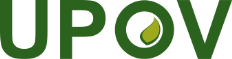 E – F – G – S International Union for the Protection of New Varieties of Plants
Union internationale pour la protection des obtentions végétales
Internationaler Verband zum Schutz von Pflanzenzüchtungen
Unión Internacional para la Protección de las Obtenciones VegetalesMeeting on the development 
of an electronic application
form
Fourteenth MeetingGeneva, October 28, 2019Sitzung zur Ausarbeitung eines elektronischen Antragsformblatts
Vierzehnte Sitzung
Genf, 28. Oktober 2019Réunion sur l’élaboration
d’un formulaire de demande électronique
Quatorzième réunion Genève, 28 octobre 2019Reunión sobre la elaboración
de un formulario electrónico de solicitud
Décima cuarta reunión
Ginebra, 28 de octubre de 2019EAF/14/INF/1Original:  English/français/ deutsch/EspañolDate/Datum/Fecha:  2019-10-24